工事写真帳（背表紙）例工事写真帳① 工事名称② 図書名称③ 当該写真帳に登載している区分について●印を記入する。様式－１④ 工種を明示   	工事写真帳（ダイジェスト版）⑤ 分冊番号令和年月㈱▽▽ 製作所（背表紙）①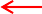 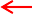 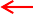 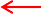 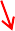 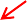 ②③⑦ 受注者名⑥ 完成年月	④⑤①  完成年度を記入②  工事名称を記入　③  書類名を記入④  当該分冊を記入⑤  受注者名を記入⑥ 工事場所（所在地）を記入⑦  工期を記入自： 契約日	至： 完成年月日